§2114.  Effect of payment or delivery of property to administrator1.  No liability of holder on payment or delivery.  On payment or delivery of property to the administrator under this Act, the administrator as agent for the State assumes custody and responsibility for safekeeping the property.  A holder that pays or delivers property to the administrator in good faith and substantially complies with sections 2101 and 2102 is relieved of liability arising thereafter with respect to payment or delivery of the property to the administrator.[PL 2019, c. 498, §22 (NEW).]2.  State indemnification.  This State shall defend and indemnify a holder against liability on a claim against the holder resulting from the payment or delivery of property to the administrator made in good faith and after the holder substantially complied with sections 2101 and 2102.[PL 2019, c. 498, §22 (NEW).]SECTION HISTORYPL 2019, c. 498, §22 (NEW). The State of Maine claims a copyright in its codified statutes. If you intend to republish this material, we require that you include the following disclaimer in your publication:All copyrights and other rights to statutory text are reserved by the State of Maine. The text included in this publication reflects changes made through the First Regular and First Special Session of the 131st Maine Legislature and is current through November 1. 2023
                    . The text is subject to change without notice. It is a version that has not been officially certified by the Secretary of State. Refer to the Maine Revised Statutes Annotated and supplements for certified text.
                The Office of the Revisor of Statutes also requests that you send us one copy of any statutory publication you may produce. Our goal is not to restrict publishing activity, but to keep track of who is publishing what, to identify any needless duplication and to preserve the State's copyright rights.PLEASE NOTE: The Revisor's Office cannot perform research for or provide legal advice or interpretation of Maine law to the public. If you need legal assistance, please contact a qualified attorney.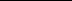 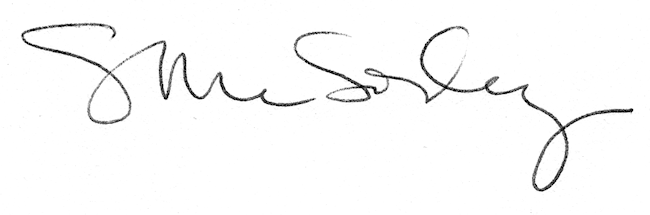 